Napomena: Podatke iz tablice Ministarstvo ažurira kvartalno.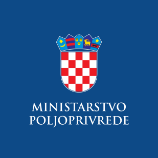 Evidencija izdanih Potvrda o sukladnosti proizvoda sa Specifikacijom proizvoda- sukladno članku 95. stavku 7. Zakona o poljoprivredi („Narodne novine“, br. 118/18., 42/20., 127/20. – Odluka USRH i 52/21.)  i članku 24. Pravilnika o zaštićenim oznakama izvornosti, zaštićenim oznakama zemljopisnog podrijetla i zajamčeno tradicionalnim specijalitetima poljoprivrednih i prehrambenih proizvoda i neobveznom izrazu kvalitete „planinski proizvod“ („Narodne novine“, br. 38/2019)  LIČKI KRUMPIRZaštićena oznaka zemljopisnog podrijetla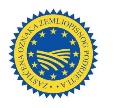 LIČKI KRUMPIRZaštićena oznaka zemljopisnog podrijetlaNaziv i adresa subjekta u poslovanju s hranom koji je korisnik oznakeRazdoblje valjanosti Potvrde o sukladnostiAgrovelebit d.o.o.Svetog Mihovila 1153 244 Lovinac03.10.2022.-01.06.2023.22.11.2022.-01.07.2023.OPG Brezovac, Dijana HrastovićMiramarska cesta 10510 000 Zagreb12.10.-2022. – 12.01.2023.28.10.2022.-28.01.2023. Vrankić j.d.o.o.Lopat 6,47 304 Plaški17.10.2022.-01.05.2023